Personal InformationFirst name:
Last name:Mailing address:Address Line 2:City:
State:Zip: Measurements
Height:
Weight (don’t worry, we keep this a secret):
Bust or chest measurement:
Arm length:Shoulder tip to shoulder tip:
Base Price: $324 + shippingStyle OptionsStyle number desired (1-81) [See below for design options]: Note Number HereParka Ruff Fur(See below for details) Raccoon +$0 Fox +$20 
Lining Rex Rabbit +$0 
Raccoon + $50 Fox + $200 Length desiredRegular length (above the knees) +$0  
X-Long (below the knees) +$20 Total: $ ($324 + add-ons):Preferred Payment method:PayPalCheckCard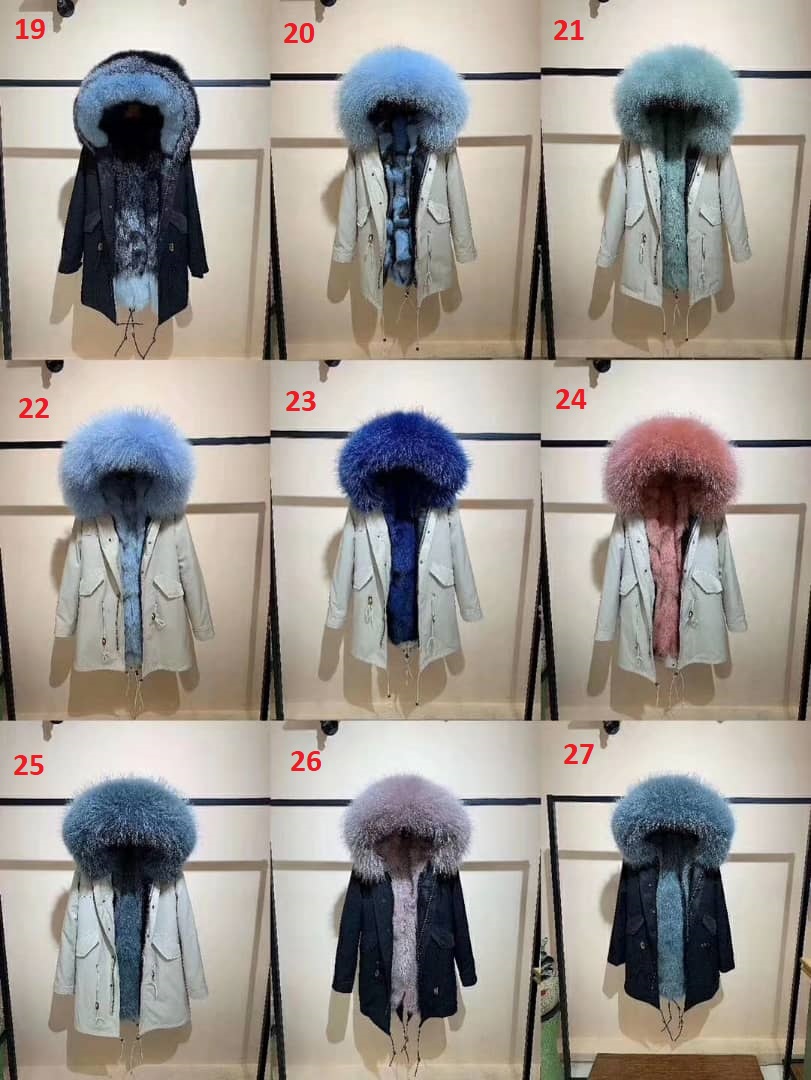 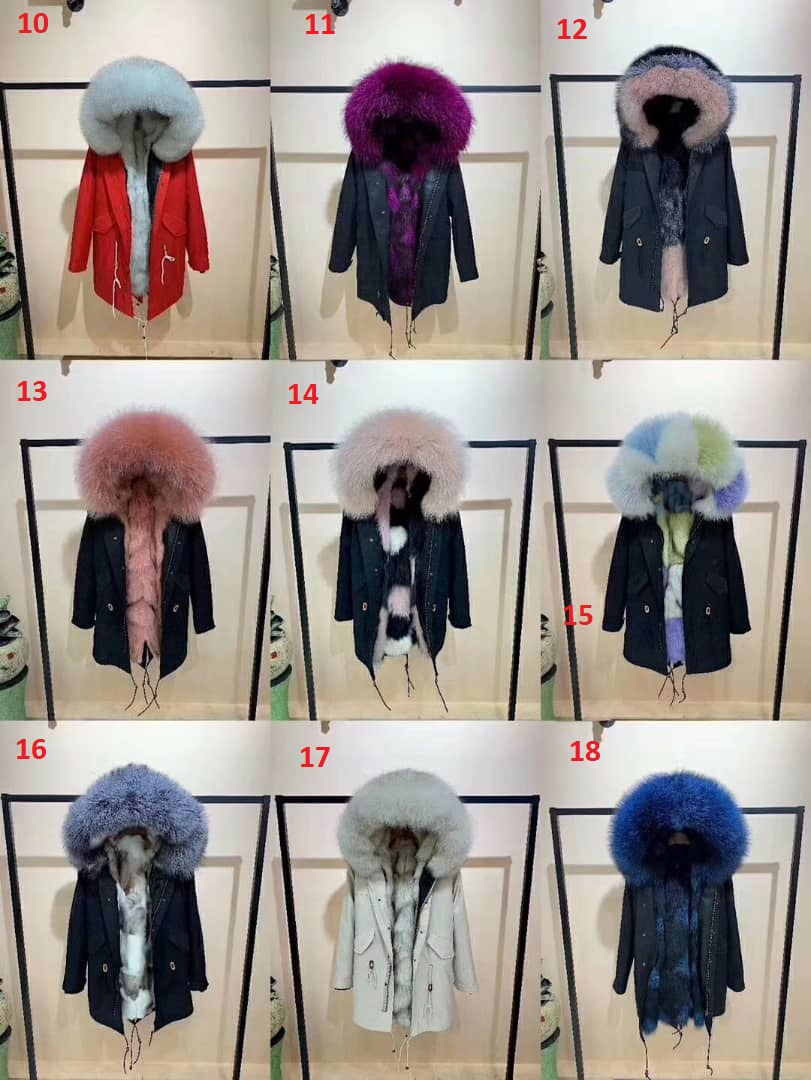 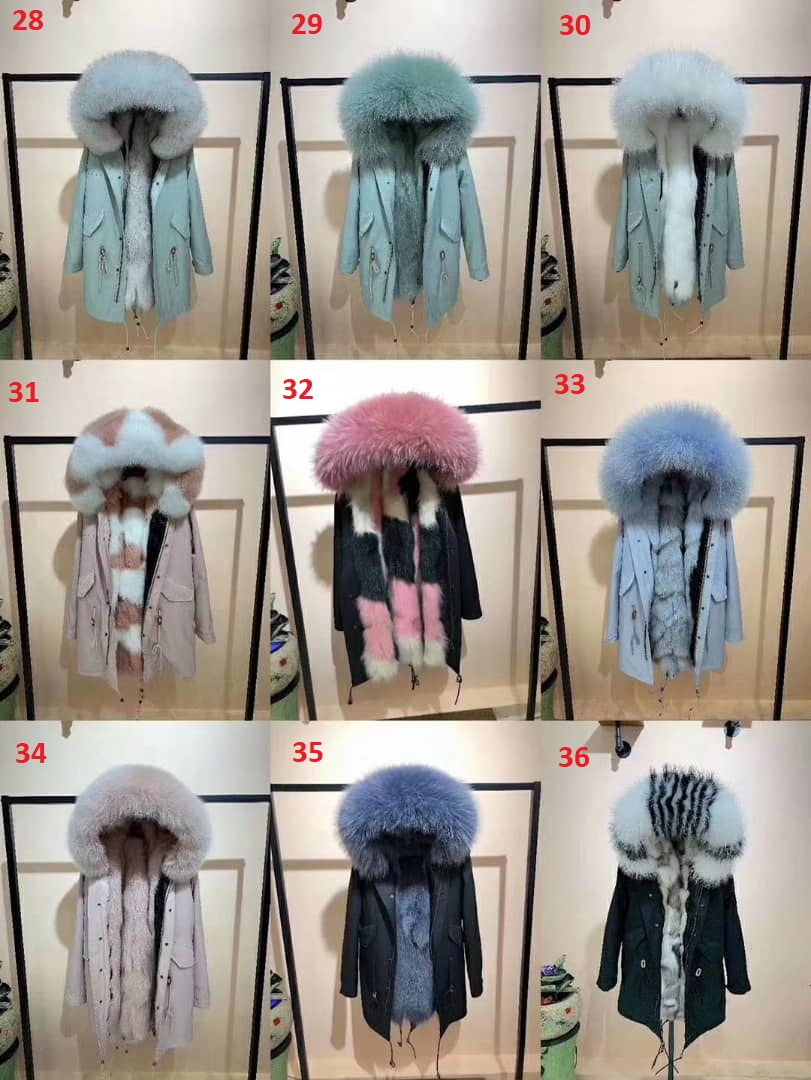 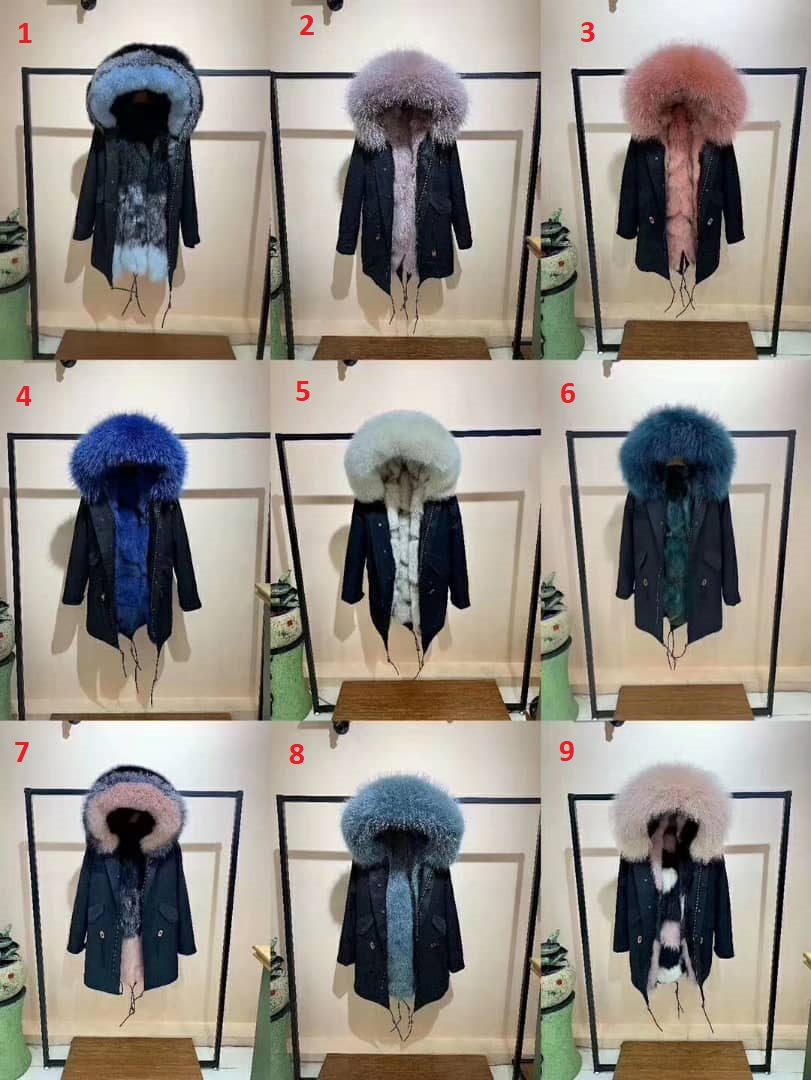 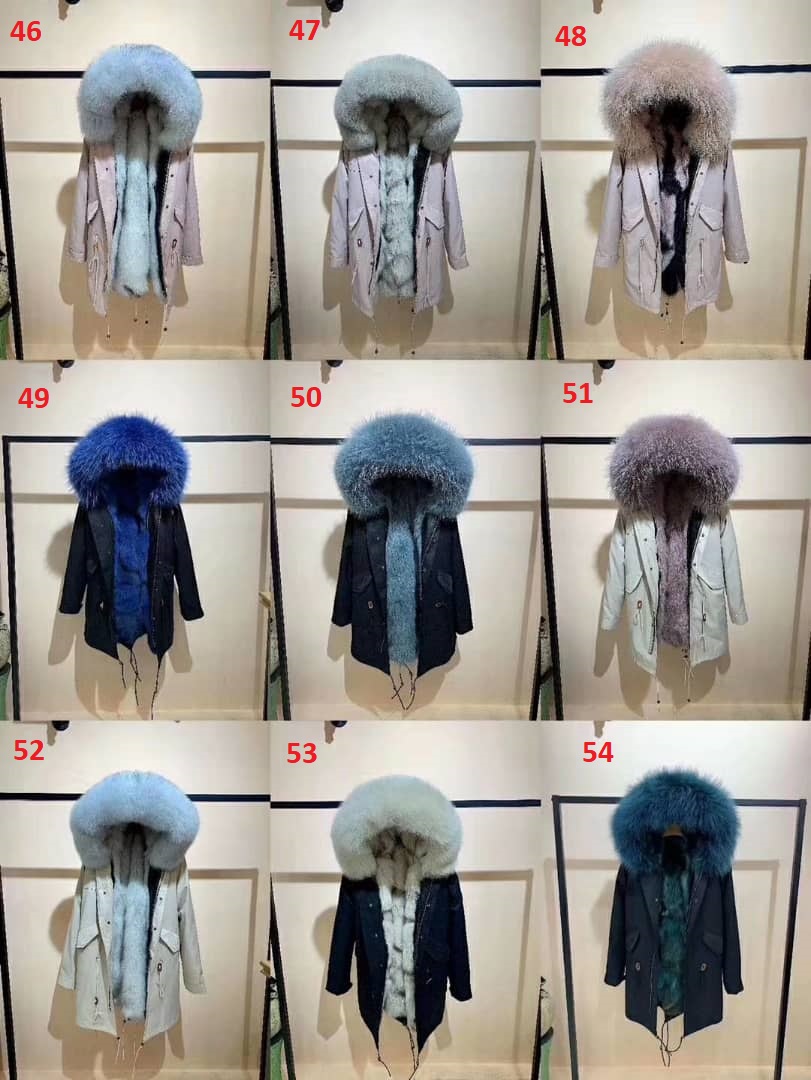 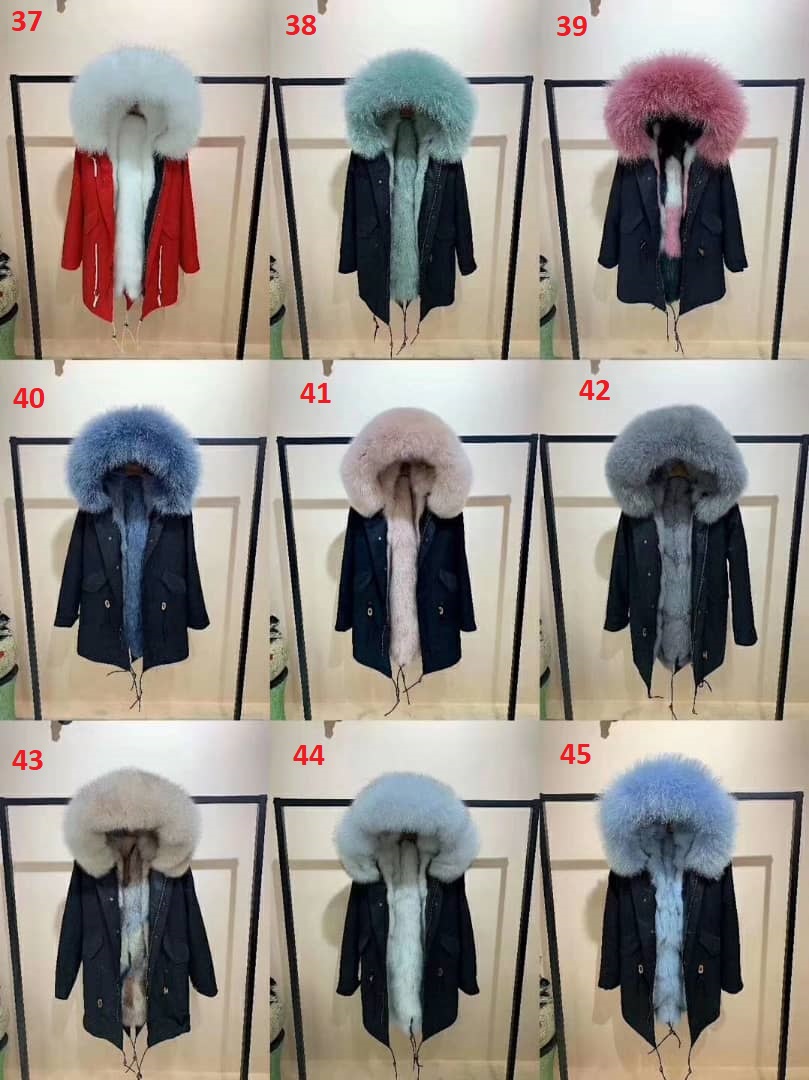 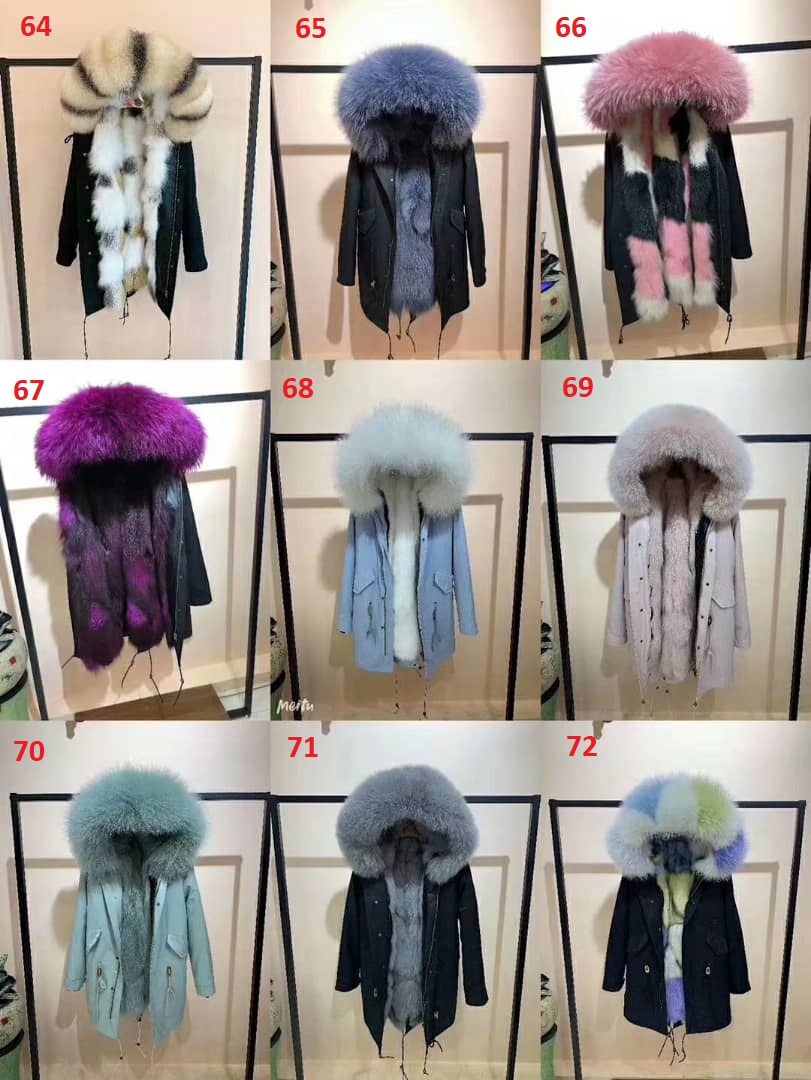 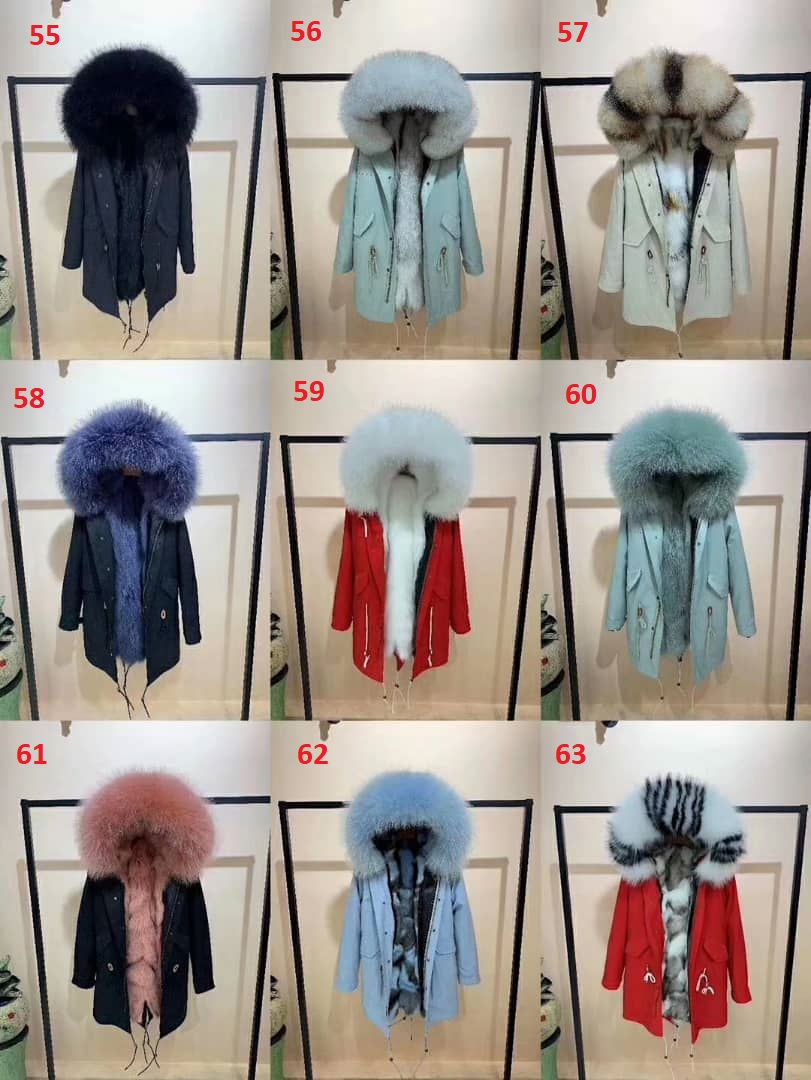 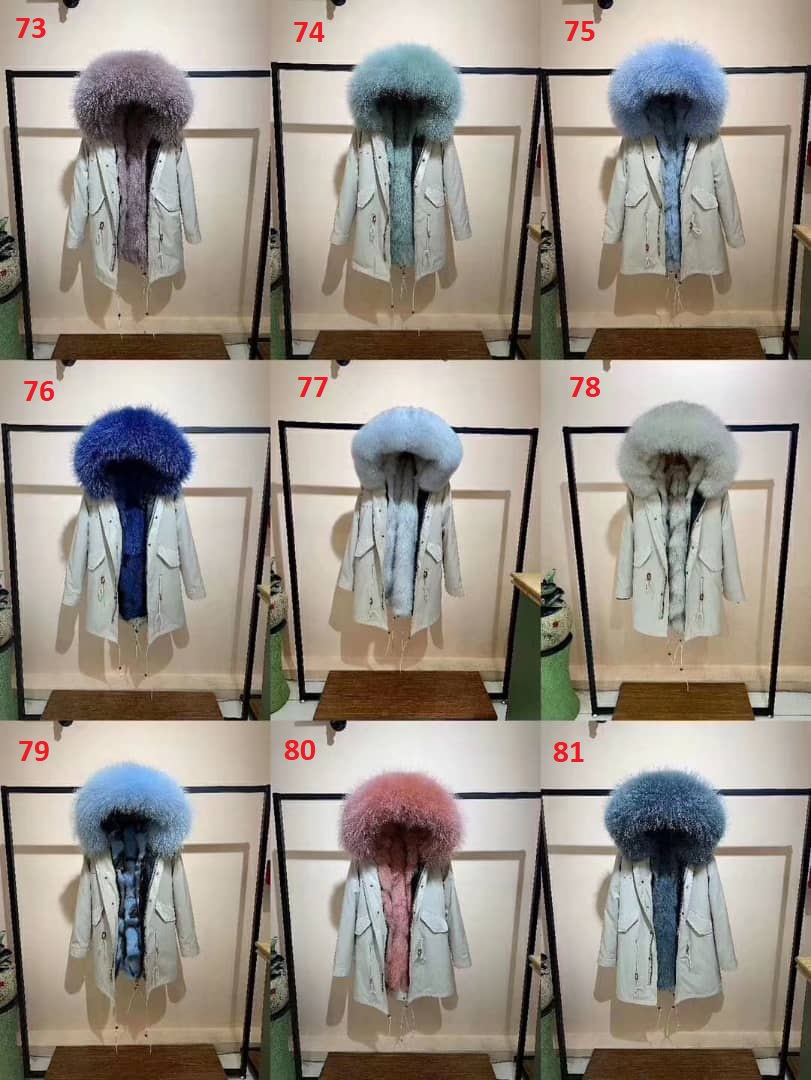 Parka Ruff OptionsRaccoon (color will vary depending on style)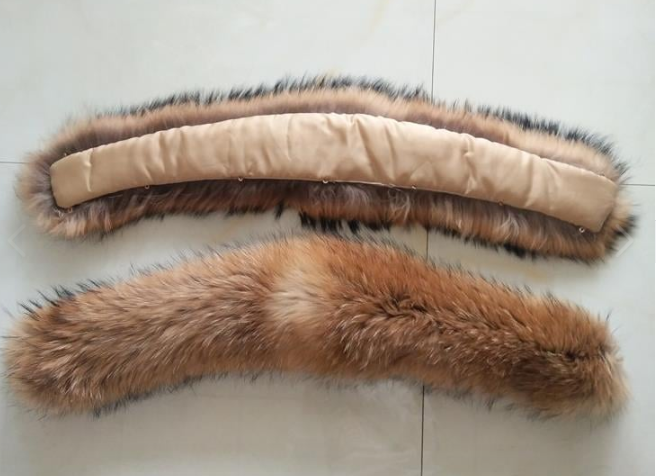 Fox (color will vary depending on style)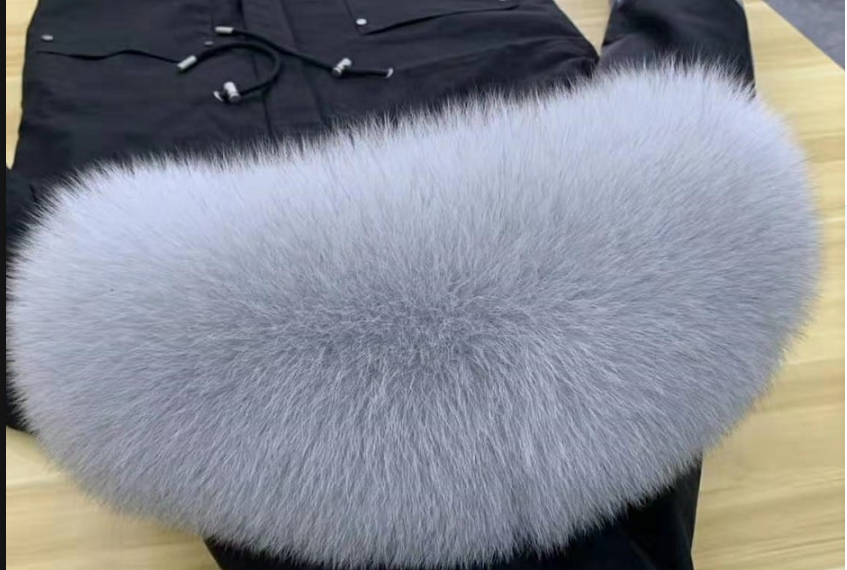 